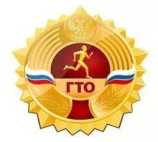 ПАМЯТКАОтветственным за реализацию ВФСК ГТО в соответствии с алгоритмом действий образовательной организации при организации и проведении тестирования участников с I по VI (I) ступеней от образовательных организаций города Сургута в рамках Всероссийского физкультурно-спортивного комплекса «Готов к труду и обороне» (ГТО)Запись на тестирование по утвержденной форме* осуществляется специалистом ЦТ, закрепленным за тест-площадкой, на основании предоставляемой предварительной заявки с приложением документов:список участников (в алфавитном порядке с разбивкой по половозрастному признаку (ступеням и полу);согласие законного представителя несовершеннолетнего участника на прохождение тестирования и согласие родителей (законных представителей) на обработку персональных данных;медицинский допуск по форме.Примечание: без заявки в электронном виде и пакета подтверждения согласий законных представителей несовершеннолетних участников на обработку персональных данных запись производить ЗАПРЕЩЕНО!!!Запись на первый вид испытания ВФСК ГТО производится по факту заявок подачи заявок в хронологическом порядке.Подавший заявку ранее, имеет преимущество в выборе тестирования по виду.Запись осуществляется на свободное время, в разрезе по школам на каждый вид.В случае отмены записи на назначенное время, запись остальных участников на освободившееся время не производится!Контроль за порядком записи на тестирование по коллективным заявкам, осуществляет Брагина Светлана Сергеевна, инструктор - методист ФСО ГТО.На основании записи формируется стартовый протокол.Специалист, ответственный за тест - площадку, направляет стартовый протокол ответственному за реализацию ВФСК ГТО по организации не позднее чем за 5 дней до начала тестирования.*Форма записи на тестированиеДата/Время:Дата/Время:Дата/Время:Дата/Время:Дата/Время:Вид испытаний:Вид испытаний:Вид испытаний:Вид испытаний:Вид испытаний:Главный судья:Главный судья:Главный судья:Главный судья:Главный судья:№ п/пФ.И.О.УИНМесто учебы/работыСтупень